OLJKA IN OLJČNO OLJEZnačilnosti oljkeOljka spada v red Oleales in edino družino tega reda Oleaceae. Gojena oljka se imenuje Olea europaea sativa . 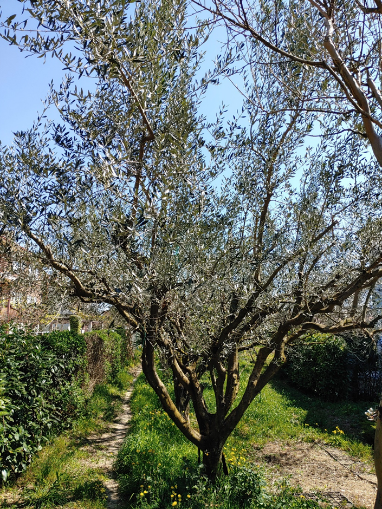 - zraste od 3 do 15 metrov visoko,- je zimzelena rastlina, listi se obdržijo približno tri leta,- listi so suličasti, enostavni in nasprotno razporejeni,- liste prekriva povoščena povrhnjica, ki zmanjšuje izgubo vode,- korenine so globoke in široko razrasle, kar omogoča oljki življenje v  krajih z malo padavinami. 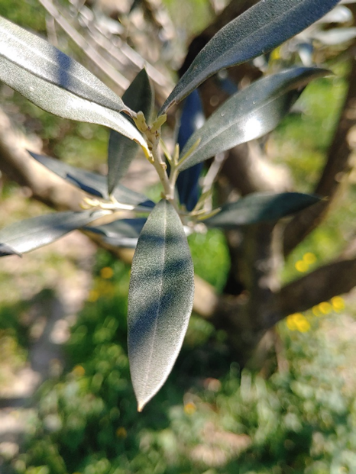 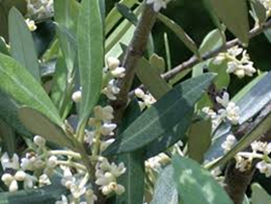 Oljka cveti maja oz. junija, štirištevni cvetovi so bele do bledo rumene barve, v socvetjih. Cvetov je zelo veliko, a se iz teh razvije le malo plodov.Plod je ovalen, koščičast in različnih barv, od zelene do temno vijolične.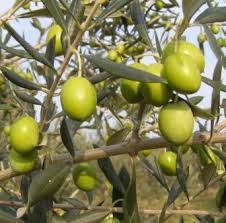 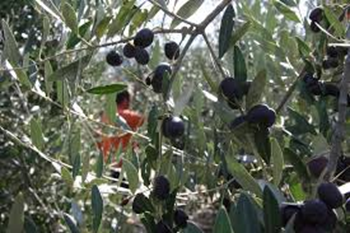 Oljke dosežejo zelo visoko starost - v vasi Vouves na Kreti raste ena najstarejših oljk na svetu, stara naj bi bila 3000 let.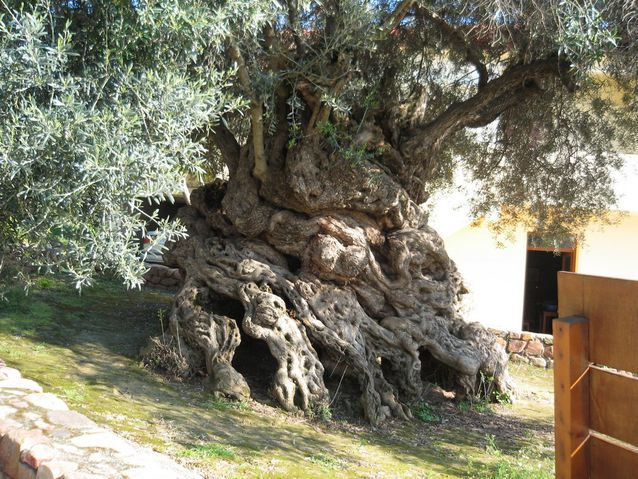 Obiranje oljk in pridelava oljčnega oljaOljčno olje pridelujejo predvsem sredozemske države -  Španija, ltalija, Grčija, Tunizija, Turčija, Portugalska, Alžir, Maroko. Oljčno olje pridelujemo tudi v Sloveniji, v Slovenski Istri, pa tudi na Goriškem, v Goriških Brdih, Vipavi in na Krasu.Obiranje oljk v Slovenski Istri se začenja konec meseca oktobra in traja vse do decembra. Ročno obiranje poteka tako, da se pod drevesa postavi gosto tkane mreže, s plastičnimi grabljicami pa se plodove smuka z oljčnih vejic, da padejo na mreže. V stiskalnicah, ki jih imenujemo torklje, iz plodov stisnejo oljčno olje.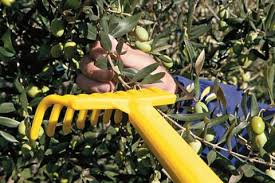 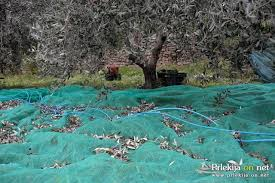 Strojno obiranje oljk v Slovenski Istri  si lahko ogledate na spodnjem linku:https://www.youtube.com/watch?v=G9d8aPBpzhAOljčno olje Oljčno je eno najbolj zdravih rastlinskih olj, saj pomaga ohranjati zdrav srčno-žilni sistem.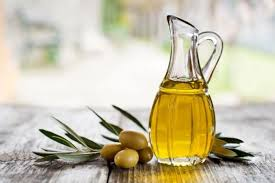 Preprosta jed z oljčnim oljem, ki tekne tudi otrokom: Opečeni kruhki z oljčnim oljemRecept za pripravo si oglejte na spletni strani Gurman: https://www.gurman.eu/recepti/opecen-kruhek-9513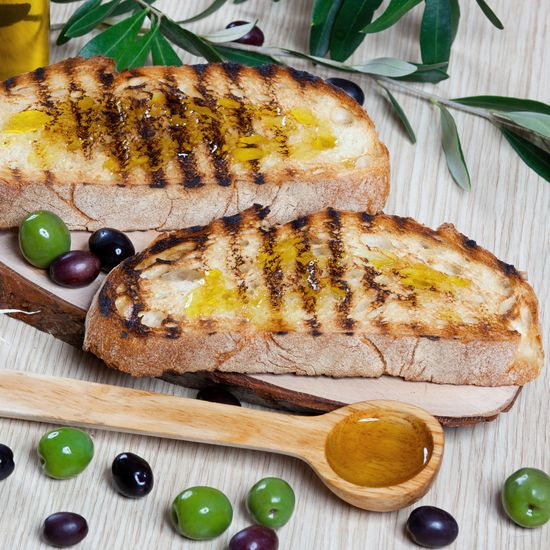 Dober tek!Ker ste sedaj že veliko izvedeli o oljki, poskusite odgovoriti na naslednja vprašanja:Kaj imajo skupnega prebivalci Italije, Grčije, Španije, Tunizije in drugih sredozemskih dežel? (obkroži pravilen odgovor)uporaba svinjskega mesa v prehraniuporaba oljčnega olja v prehraniuporaba riža v prehraniKaterih zdravstvenih težav je pri zgoraj navedenih prebivalcih manj kot v ostalih delih sveta:bolečin v križukožnih obolenjsrčno-žilnih obolenjV katero družino spada oljka? (navedi latinski izraz)    ______________________________________________________________________Katere mesece obiramo oljke? ______________________________________________________________________Kako imenujemo stiskalnico za oljke? ______________________________________________________________________Oljka je zimzelena rastlina, kar pomeni________________________________________________________________________________________________________Povoščena povrhnjica na listih preprečuje_______________________________________________________________________________________________________Oljke dosežejo zelo visoko starost, saj so najstarejše na svetu stare __________ let.Viri:https://www.gov.si/teme/oljkarstvo/(Bučar-Miklavčič in sod., 1997).https://kmetijskizavod-ng.si/novice/2017092013430302/varstvo-oljkGoogle.comPripravila: Sonja Fink Babič, dom Breženka